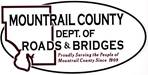 July 19, 2022Action Items:CR12 – design updateCR21 & PM2021Engineering Amendment RequestPalermo North Culvert ExtensionQuoteMowing NoticeFuel Policy - reviewWhite Earth Township AssistanceBudget Discussion:2022 traffic count progress update